硕士招生简章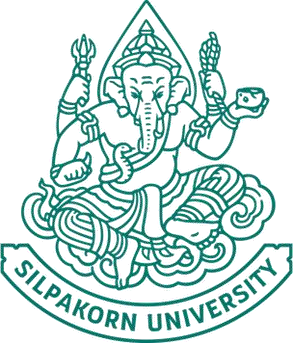 2020Silpakorn University泰国艺术大学31 Na Phra Lan Road, Bangkok 10200 THAILANDhttps://www.su.ac.th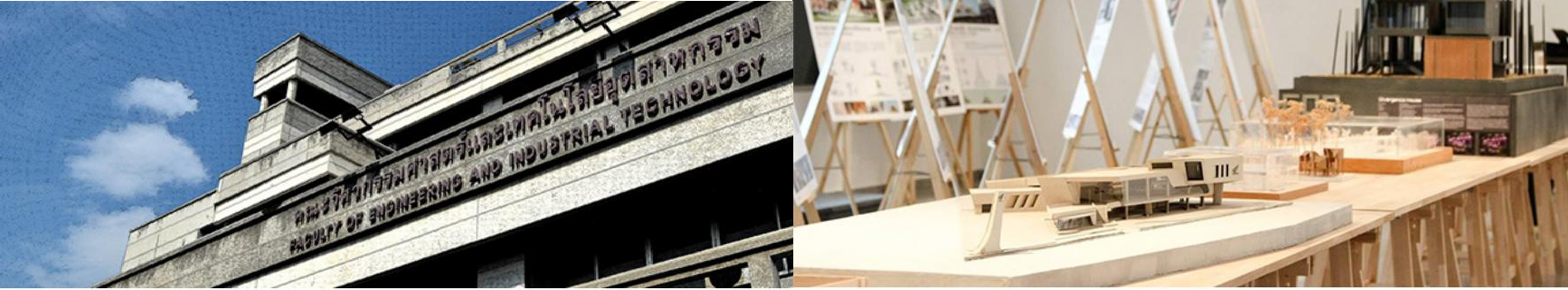 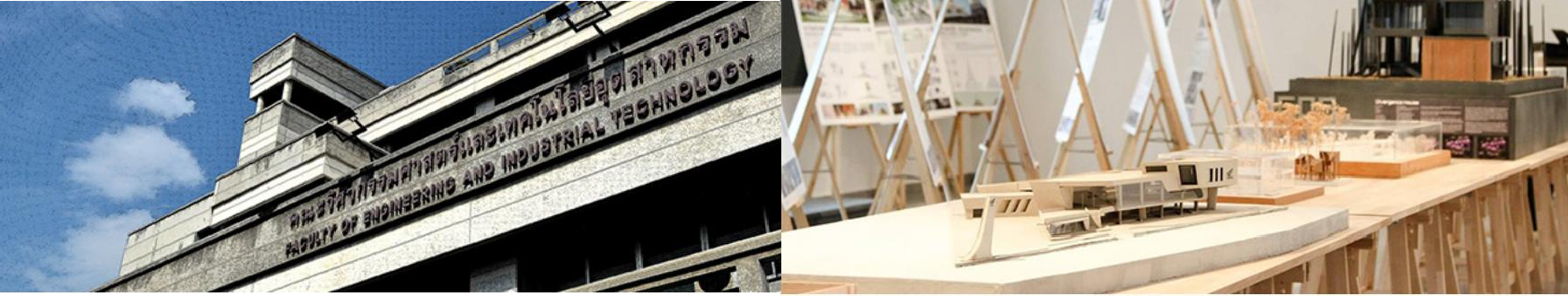 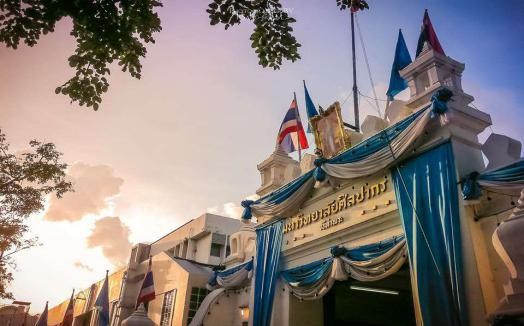 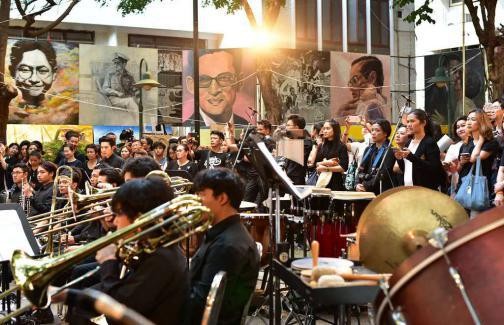 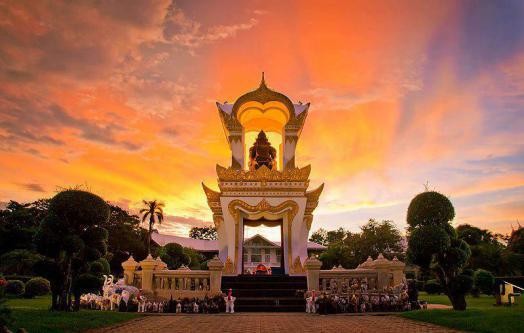 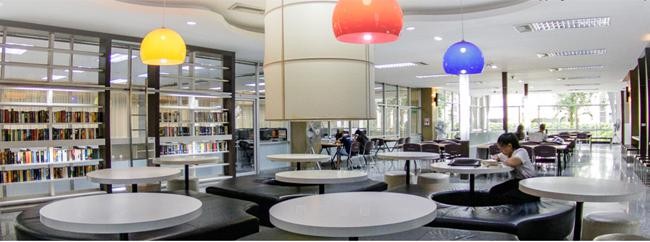 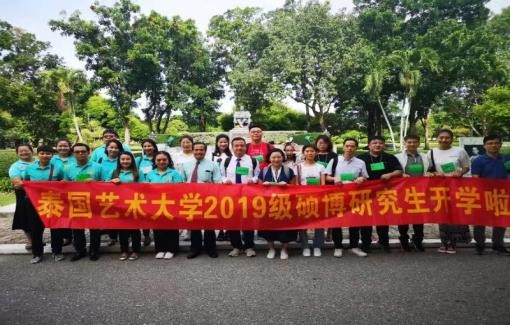 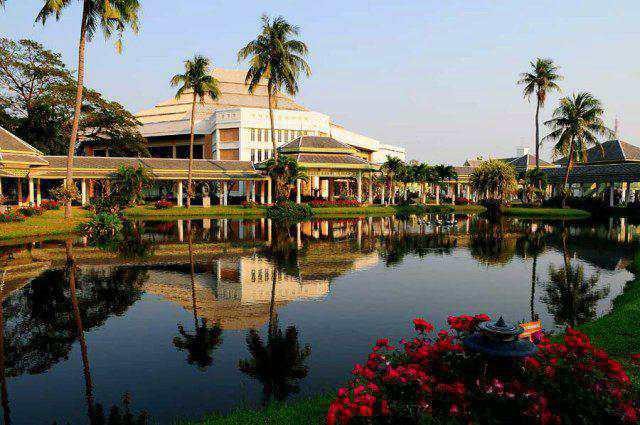 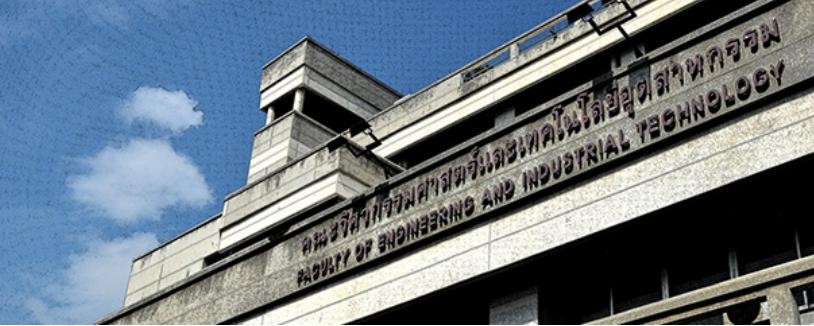 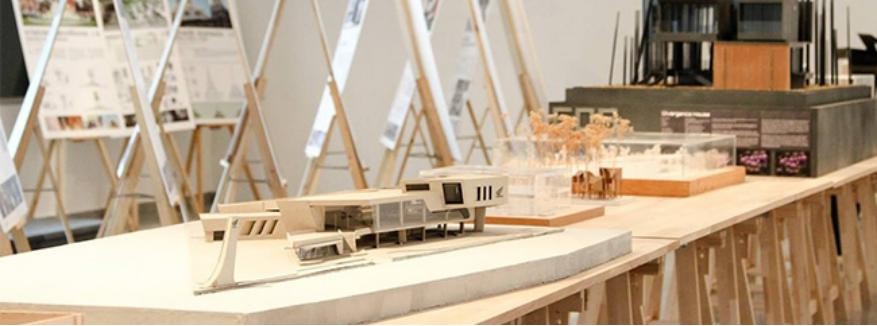 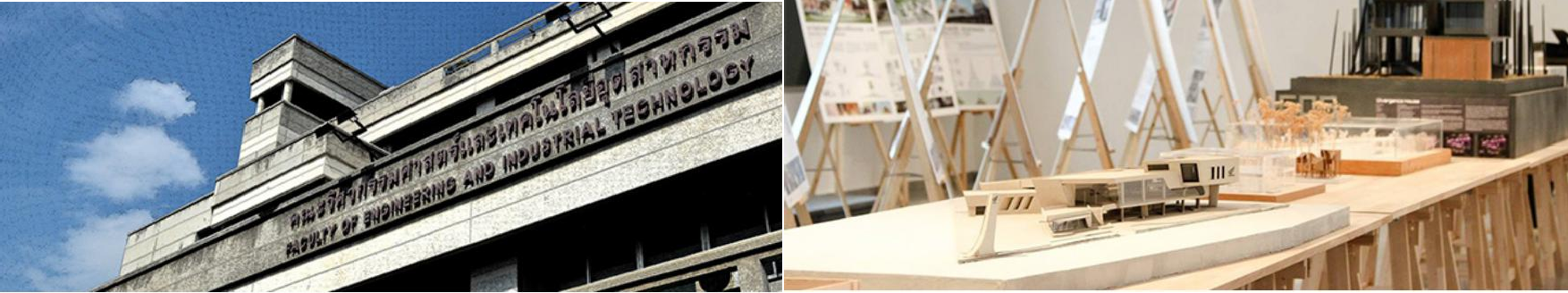 第一阶段 学生申请录取信1、填写《入学申请表》。2、学生个人护照（有效期须在半年以上）。3、办理并提交相关材料公证书一式两份（电子扫描件）。详见申请材料4、分别交纳伍仟元（本科）、壹万元（硕士）、贰万元（博士）人民币申请费（申请费包含在总学费中）。5、通知录取结果，发放录取函电子版。第二阶段	学生申请到录取信后 1、发放纸质录取函及入学须知。2、按要求缴纳学费。3、按通知时间报到入学。第三阶段	赴泰学习1、报到入学。2、专业课程学习。3、论文及论文答辩。4、授予学位及毕业典礼。授予学位学士、硕士学位学士、硕士学位学士、硕士学位学士、硕士学位学士、硕士学位起点专升硕专升硕专升硕专升硕专升硕成班人数25 人25 人25 人25 人25 人授课语言英文为主，中文辅助的多种语言授课英文为主，中文辅助的多种语言授课英文为主，中文辅助的多种语言授课英文为主，中文辅助的多种语言授课英文为主，中文辅助的多种语言授课学制全日制班 3 年，1 月、9 月入学全日制班 3 年，1 月、9 月入学全日制班 3 年，1 月、9 月入学全日制班 3 年，1 月、9 月入学全日制班 3 年，1 月、9 月入学专业MBA、教育学MBA、教育学艺术设计艺术设计音乐总学杂费84 万泰铢（约 18 万人民币）84 万泰铢（约 18 万人民币）96 万泰铢（约 20.8 万人民币）96 万泰铢（约 20.8 万人民币）100 万泰铢（约 21.8 万人民币）总学杂费分三年缴纳（参考实时汇率按泰铢结算），普通类第一年缴纳：54 万铢约￥12 万元，第二年缴纳：13 万铢约￥3 万元，第三年缴纳：13 万铢约￥3 万元。艺术设计第一年缴纳：66 万铢约￥15 万元，第二年缴纳：15 万铢约￥2.9 万元，第三年缴纳：15 万铢约￥2.9 万元。音乐第一年缴纳：70 万铢约￥16 万元，第二年缴纳：15 万铢约￥2.9 万元，第三年缴纳：15 万铢约￥2.9 万元。本科阶段学习结束，成绩合格，学校颁发学士学位证书；硕士阶段学习结束、成绩合格，学校颁发硕士学位证书。总学杂费分三年缴纳（参考实时汇率按泰铢结算），普通类第一年缴纳：54 万铢约￥12 万元，第二年缴纳：13 万铢约￥3 万元，第三年缴纳：13 万铢约￥3 万元。艺术设计第一年缴纳：66 万铢约￥15 万元，第二年缴纳：15 万铢约￥2.9 万元，第三年缴纳：15 万铢约￥2.9 万元。音乐第一年缴纳：70 万铢约￥16 万元，第二年缴纳：15 万铢约￥2.9 万元，第三年缴纳：15 万铢约￥2.9 万元。本科阶段学习结束，成绩合格，学校颁发学士学位证书；硕士阶段学习结束、成绩合格，学校颁发硕士学位证书。总学杂费分三年缴纳（参考实时汇率按泰铢结算），普通类第一年缴纳：54 万铢约￥12 万元，第二年缴纳：13 万铢约￥3 万元，第三年缴纳：13 万铢约￥3 万元。艺术设计第一年缴纳：66 万铢约￥15 万元，第二年缴纳：15 万铢约￥2.9 万元，第三年缴纳：15 万铢约￥2.9 万元。音乐第一年缴纳：70 万铢约￥16 万元，第二年缴纳：15 万铢约￥2.9 万元，第三年缴纳：15 万铢约￥2.9 万元。本科阶段学习结束，成绩合格，学校颁发学士学位证书；硕士阶段学习结束、成绩合格，学校颁发硕士学位证书。总学杂费分三年缴纳（参考实时汇率按泰铢结算），普通类第一年缴纳：54 万铢约￥12 万元，第二年缴纳：13 万铢约￥3 万元，第三年缴纳：13 万铢约￥3 万元。艺术设计第一年缴纳：66 万铢约￥15 万元，第二年缴纳：15 万铢约￥2.9 万元，第三年缴纳：15 万铢约￥2.9 万元。音乐第一年缴纳：70 万铢约￥16 万元，第二年缴纳：15 万铢约￥2.9 万元，第三年缴纳：15 万铢约￥2.9 万元。本科阶段学习结束，成绩合格，学校颁发学士学位证书；硕士阶段学习结束、成绩合格，学校颁发硕士学位证书。总学杂费分三年缴纳（参考实时汇率按泰铢结算），普通类第一年缴纳：54 万铢约￥12 万元，第二年缴纳：13 万铢约￥3 万元，第三年缴纳：13 万铢约￥3 万元。艺术设计第一年缴纳：66 万铢约￥15 万元，第二年缴纳：15 万铢约￥2.9 万元，第三年缴纳：15 万铢约￥2.9 万元。音乐第一年缴纳：70 万铢约￥16 万元，第二年缴纳：15 万铢约￥2.9 万元，第三年缴纳：15 万铢约￥2.9 万元。本科阶段学习结束，成绩合格，学校颁发学士学位证书；硕士阶段学习结束、成绩合格，学校颁发硕士学位证书。总学杂费分三年缴纳（参考实时汇率按泰铢结算），普通类第一年缴纳：54 万铢约￥12 万元，第二年缴纳：13 万铢约￥3 万元，第三年缴纳：13 万铢约￥3 万元。艺术设计第一年缴纳：66 万铢约￥15 万元，第二年缴纳：15 万铢约￥2.9 万元，第三年缴纳：15 万铢约￥2.9 万元。音乐第一年缴纳：70 万铢约￥16 万元，第二年缴纳：15 万铢约￥2.9 万元，第三年缴纳：15 万铢约￥2.9 万元。本科阶段学习结束，成绩合格，学校颁发学士学位证书；硕士阶段学习结束、成绩合格，学校颁发硕士学位证书。授予学位硕士学位硕士学位硕士学位硕士学位硕士学位起点本升硕本升硕本升硕本升硕本升硕成班人数2020202020授课语言英文为主，中文辅助的多种语言授课英文为主，中文辅助的多种语言授课英文为主，中文辅助的多种语言授课英文为主，中文辅助的多种语言授课英文为主，中文辅助的多种语言授课学制全日制班 1.5-2 年，每年 1 月、7 月，9 月入学全日制班 1.5-2 年，每年 1 月、7 月，9 月入学全日制班 1.5-2 年，每年 1 月、7 月，9 月入学全日制班 1.5-2 年，每年 1 月、7 月，9 月入学全日制班 1.5-2 年，每年 1 月、7 月，9 月入学专业MBA、教育学艺术设计艺术设计音乐音乐总学杂费68 万泰铢（约 14.8 万人民币）72 万泰铢（约 15.8 万人民币）72 万泰铢（约 15.8 万人民币）78 万泰铢（约 16.8 万人民币）78 万泰铢（约 16.8 万人民币）总学杂费分两次缴纳（参考实时汇率按泰铢结算），普通类第一次缴纳：48 万铢约￥9.8 万元，第二次缴纳：20 万铢约￥5 万元。艺术设计第一次缴纳：52 万铢约￥10.8 万元，第二次缴纳：20 万铢约￥5 万元。音乐第一年缴纳：58 万铢约￥11.8 万元，第二年缴纳：20 万铢约￥5 万元。总学杂费分两次缴纳（参考实时汇率按泰铢结算），普通类第一次缴纳：48 万铢约￥9.8 万元，第二次缴纳：20 万铢约￥5 万元。艺术设计第一次缴纳：52 万铢约￥10.8 万元，第二次缴纳：20 万铢约￥5 万元。音乐第一年缴纳：58 万铢约￥11.8 万元，第二年缴纳：20 万铢约￥5 万元。总学杂费分两次缴纳（参考实时汇率按泰铢结算），普通类第一次缴纳：48 万铢约￥9.8 万元，第二次缴纳：20 万铢约￥5 万元。艺术设计第一次缴纳：52 万铢约￥10.8 万元，第二次缴纳：20 万铢约￥5 万元。音乐第一年缴纳：58 万铢约￥11.8 万元，第二年缴纳：20 万铢约￥5 万元。总学杂费分两次缴纳（参考实时汇率按泰铢结算），普通类第一次缴纳：48 万铢约￥9.8 万元，第二次缴纳：20 万铢约￥5 万元。艺术设计第一次缴纳：52 万铢约￥10.8 万元，第二次缴纳：20 万铢约￥5 万元。音乐第一年缴纳：58 万铢约￥11.8 万元，第二年缴纳：20 万铢约￥5 万元。总学杂费分两次缴纳（参考实时汇率按泰铢结算），普通类第一次缴纳：48 万铢约￥9.8 万元，第二次缴纳：20 万铢约￥5 万元。艺术设计第一次缴纳：52 万铢约￥10.8 万元，第二次缴纳：20 万铢约￥5 万元。音乐第一年缴纳：58 万铢约￥11.8 万元，第二年缴纳：20 万铢约￥5 万元。总学杂费分两次缴纳（参考实时汇率按泰铢结算），普通类第一次缴纳：48 万铢约￥9.8 万元，第二次缴纳：20 万铢约￥5 万元。艺术设计第一次缴纳：52 万铢约￥10.8 万元，第二次缴纳：20 万铢约￥5 万元。音乐第一年缴纳：58 万铢约￥11.8 万元，第二年缴纳：20 万铢约￥5 万元。序号提交材料数量备注1入学申请表1 份PDF 插入文字，即可填写22 寸蓝、白底照片各 2 张电子版用 U 盘拷贝。3护照1 本有效期须在半年以上的因私护照。4最高学历学位证（学士、硕士需提供）、毕业证原件、电子版、复印件各 1 份5最高学历成绩单原件、电子版、复印件各 1 份盖毕业学校公章。6最高学历学位证（学士、硕士需提供）、毕业证及成绩单的公证书原件、电子版、复印件各 1 份办理时需携带本人身份证； 办理时间一周左右；中英文，一式两份。